Trade Union Communication Awards 2017  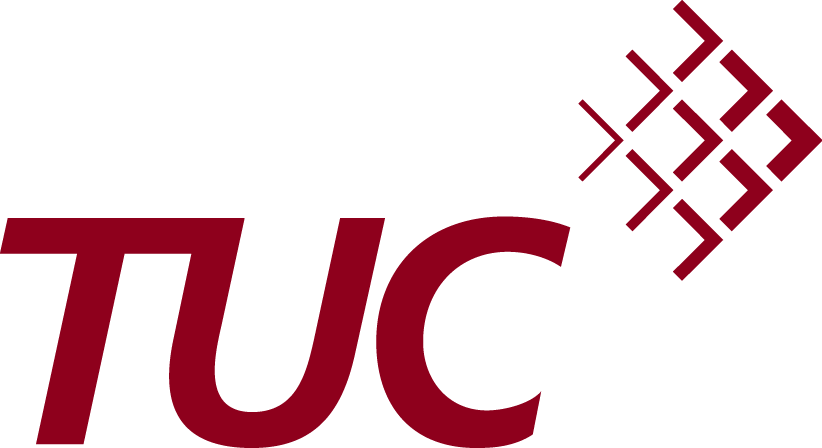 Category 3:  Best communication for reps and activistsEntries can be taken from any union digital or print material and could include features, blogs, training material, newsletters, online actions and special websites.  The audience must be union reps and/or lay activists.   Please ensure you complete the accompanying cover sheet to support your entry.Union:Title of communication:   Contact name in case of queries: Four copies of each entry are requiredPlease attach an entry form to each of your four copies if the submission is hard copy. If a digital submission, send the entry form in separately.Remember to submit only one entry per category Closing date for receipt of entries is 3pm Friday 17 February 2017In order to assist us with the compilation of the exhibition and the brochure please submit a high resolution PDF that exemplifies your entry.